КАРАР                                        РЕШЕНИЕОб утверждении Плана мероприятий по реализации основных положений Послания Президента Республики БашкортостанГосударственному Собранию - Курултаю Республики Башкортостан на 2013 год в  сельском поселении Шаранский сельсовет муниципального  района Шаранский район Республики БашкортостанВ целях реализации основных положений Послания Президента Республики Башкортостан депутатам Государственного Собрания – Курултая Республики Башкортостан и дальнейшего социально-экономического развития сельского поселения Шаранский сельсовет муниципального района Шаранский район Республики Башкортостан (далее – Послание) Совет сельского поселения Шаранский сельсовет муниципального района Республики Башкортостан решил:Утвердить план мероприятий по реализации основных положений Послания Президента Республики Башкортостан  на 2013 год в сельском поселении Шаранский сельсовет муниципального района Шаранский район Республики Башкортостан ( далее – План мероприятий) ( приложение). Принять к сведению информацию об исполнении плана мероприятий по реализации основных положений Послания Президента Республики Башкортостан Государственному Собранию - Курултаю Республики Башкортостан на 2012 год в  сельском поселении Шаранский сельсовет муниципального района Шаранский район Республики Башкортостан, утвержденный решением Совета сельского поселения Шаранский сельсовет муниципального района Шаранский район Республики Башкортостан от 24.02.2012 г № 93Администрации сельского поселения Шаранский сельсовет  муниципального района Шаранский район Республики Башкортостан обеспечить своевременное выполнение Плана мероприятий. Депутатам Совета сельского поселения Шаранский сельсовет:- организовать в трудовых коллективах предприятий, организаций, учреждений по месту работы изучение Послания в целях обеспечения выполнения основных задач, поставленных в Послании;-  планомерно проводить в своих избирательных округах работу с населением по разъяснению основных положений Послания.Обнародовать настоящее решение  на информационном стенде Совета  сельского поселения Шаранский сельсовет, Наратастинской сельской библиотеке, разместить на сайте сельского поселения Шаранский сельсовет sharan.sharan-sovet.ru Контроль за исполнением данного решения возложить на постоянные комиссии Совета сельского поселения Шаранский сельсовет муниципального района Шаранский район Республики Башкортостан.Председатель СоветаСельского поселения Шаранский сельсовет                                                                Р.Р.Мануров с. Шаран 27.02.2013  № 211Башкортостан РеспубликаһыШаран районымуниципаль районыныңШаран ауыл Советы ауыл биләмәһе СоветыШаран  ауылы, тел.(34769) 2-22-43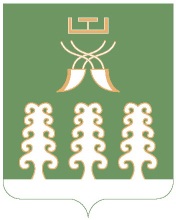 Республика БашкортостанСовет сельского поселенияШаранский сельсоветмуниципального районаШаранский районс. Шаран  тел.(34769) 2-22-43